Northwestern Athletic Conference      Alexander Central      Freedom      Hickory      McDowell 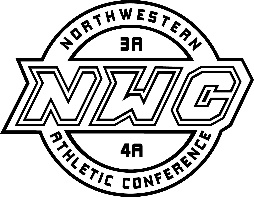                        Cougars                         Patriots     Red Tornadoes     Titans               South Caldwell     St. Stephens     Watauga                                    Spartans                      Indians               Pioneers                 To:	MediaFrom:	Lavell Hall	Executive SecretaryRe:	Basketball Game-day InformationDate:	01-03-21Northwestern 3A/4A Athletic Conference       Basketball Game Day InformationNO FANS FROM THE VISITING TEAM WILL BE ADMITTED FOR CONFERENCE BASKETBALL GAMES25 “HOME” fans will be allowed to attend each game / the gym will be cleared following each game  /  Tickets are $6.00Media planning to cover a ball game should contact the home school’s Athletic Director a day in advance of the game date.  All games will be played at one site  /  Games will be played in the normal order:  JV Girls, JV Boys, Varsity Girls, Varsity BoysSchools NOT fielding JV Girls:  St. Stephens  /  FreedomFreedom & Alexander will utilize their auxiliary gyms for JV games  -  Varsity girls’ games will begin at 6:00pm in the main gym at these schools.  Start times:  4 games played at one site:  4:00pm;  5:30pm;  7:00pm;  8:30pm  (Varsity              Girls’ games at Freedom & Alexander will begin at 6:00pm  in the main gym)             3 games played at one site:  4:30pm;  6:00pm;  7:30pm  (these would be the start              times regardless of which of the four games is not being played)CROSS COUNTRY:  Reminder – championships are Wednesday, January 6, 2021 at South CaldwellBoys @ 3:30pm  /  Girls @ 4:10pm